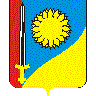           Совет Николаевского сельского поселения           ПРОЕКТЩербиновского района четвертого созывапятьдесят ______сессияРЕШЕНИЕот  ______                                                                                                № ____село НиколаевкаО внесении изменений в решение Совета Николаевского сельского поселения Щербиновского района от 15 декабря 2021 года № 2 «Об утверждении Положения о муниципальном контроле на автомобильном транспорте, городском наземном электрическом транспорте и в дорожном хозяйстве в границах населенного пункта Николаевского сельского поселения Щербиновского района»В соответствии со статьёй 52 № 483-ФЗ «О внесении изменений в градостроительный кодекс Российской Федерации и отдельные законодательные акты Российской Федерации», № 248-ФЗ «О государственном контроле (надзоре) и муниципальном контроле в Российской Федерации» Совет Николаевского сельского поселения Щербиновского района р е ш и л:1. Внести в решение Совета Николаевского сельского поселения Щербиновского района от 15 декабря 2021 года № 2 «Об утверждении Положения о муниципальном контроле на автомобильном транспорте, городском наземном электрическом транспорте и в дорожном хозяйстве в границах населенного пункта Николаевского сельского поселения Щербиновского района» следующие изменения:В главу 3 добавить пункт 3.4 «Профилактический визит» и дополнить его словами: «1. Профилактический визит проводится инспектором в форме профилактической беседы по месту осуществления деятельности контролируемого лица либо путем использования видео-конференц-связи. В ходе профилактического визита контролируемое лицо информируется об обязательных требованиях, предъявляемых к его деятельности либо к принадлежащим ему объектам контроля, их соответствии критериям риска, основаниях и о рекомендуемых способах снижения категории риска, а также о видах, содержании и об интенсивности контрольных (надзорных) мероприятий, проводимых в отношении объекта контроля исходя из его отнесения к соответствующей категории риска.2. В ходе профилактического визита инспектором может осуществляться консультирование контролируемого лица в порядке, установленном статьей 50 настоящего Федерального закона.3. В ходе профилактического визита инспектором может осуществляться сбор сведений, необходимых для отнесения объектов контроля к категориям риска.4. Проведение обязательных профилактических визитов должно быть предусмотрено в отношении контролируемых лиц, приступающих к осуществлению деятельности в определенной сфере, а также в отношении объектов контроля, отнесенных к категориям чрезвычайно высокого, высокого и значительного риска.5. О проведении обязательного профилактического визита контролируемое лицо должно быть уведомлено не позднее чем за пять рабочих дней до даты его проведения.6. Контролируемое лицо вправе отказаться от проведения обязательного профилактического визита, уведомив об этом контрольный (надзорный) орган не позднее чем за три рабочих дня до даты его проведения.7. Порядок и сроки проведения обязательного профилактического визита устанавливаются положением о виде контроля. Контрольный (надзорный) орган обязан предложить проведение профилактического визита лицам, приступающим к осуществлению деятельности в определенной сфере, не позднее чем в течение одного года с момента начала такой деятельности.8. При проведении профилактического визита гражданам, организациям не могут выдаваться предписания об устранении нарушений обязательных требований. Разъяснения, полученные контролируемым лицом в ходе профилактического визита, носят рекомендательный характер.9. В случае, если при проведении профилактического визита установлено, что объекты контроля представляют явную непосредственную угрозу причинения вреда (ущерба) охраняемым законом ценностям или такой вред (ущерб) причинен, инспектор незамедлительно направляет информацию об этом уполномоченному должностному лицу контрольного (надзорного) органа для принятия решения о проведении контрольных (надзорных) мероприятий.10. Контролируемое лицо вправе обратиться в контрольный (надзорный) орган с заявлением о проведении в отношении его профилактического визита (далее также в настоящей статье - заявление контролируемого лица).11. Контрольный (надзорный) орган рассматривает заявление контролируемого лица в течение десяти рабочих дней с даты регистрации указанного заявления и принимает решение о проведении профилактического визита либо об отказе в его проведении с учетом материальных, финансовых и кадровых ресурсов контрольного (надзорного) органа, категории риска объекта контроля, о чем уведомляет контролируемое лицо.12. Контрольный (надзорный) орган принимает решение об отказе в проведении профилактического визита по заявлению контролируемого лица по одному из следующих оснований:1) от контролируемого лица поступило уведомление об отзыве заявления о проведении профилактического визита;2) в течение двух месяцев до даты подачи заявления контролируемого лица контрольным (надзорным) органом было принято решение об отказе в проведении профилактического визита в отношении данного контролируемого лица;3) в течение шести месяцев до даты подачи заявления контролируемого лица проведение профилактического визита было невозможно в связи с отсутствием контролируемого лица по месту осуществления деятельности либо в связи с иными действиями (бездействием) контролируемого лица, повлекшими невозможность проведения профилактического визита;4) заявление контролируемого лица содержит нецензурные либо оскорбительные выражения, угрозы жизни, здоровью и имуществу должностных лиц контрольного (надзорного) органа либо членов их семей.13. В случае принятия решения о проведении профилактического визита по заявлению контролируемого лица контрольный (надзорный) орган в течение двадцати рабочих дней согласовывает дату проведения профилактического визита с контролируемым лицом любым способом, обеспечивающим фиксирование такого согласования, и обеспечивает включение такого профилактического визита в программу профилактики рисков причинения вреда (ущерба) охраняемым законом ценностям.3. Разместить настоящее решение на официальном сайте администрации Николаевского сельского поселения Щербиновского района 4. Официально опубликовать настоящее решение в периодическом печатном издании «Информационный бюллетень администрации Николаевского сельского поселения Щербиновского района».5. Контроль за выполнением настоящего решения возложить на главу Николаевского сельского поселения Щербиновского района                               Л. Н. Мацкевич.6. Решение вступает в силу на следующий день после его официального опубликования.Глава Николаевского сельского поселенияЩербиновского района                                                                       Л.Н. Мацкевич